River landforms revision booklet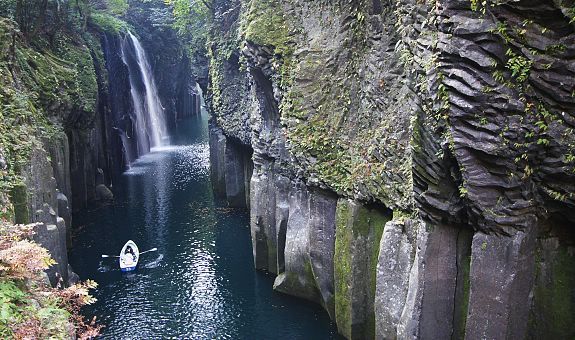 Can you identify the river features/landforms shown below?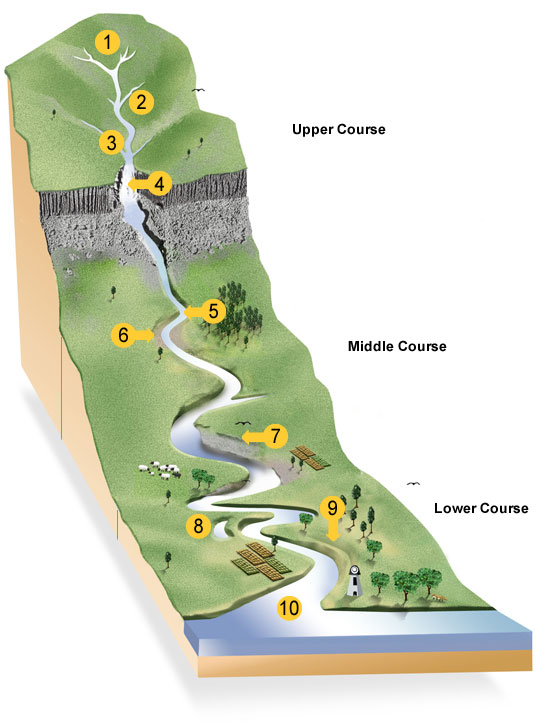 Upper Course River landformsUpper course river landforms include: v-shaped valleysinterlocking spurswaterfallspotholesThese are largely landforms of erosion, though there are other processes taking place such as weathering and mass movement.Exam questions:With the aid of an annotated diagram/s, explain the formation of a v-shaped valley (4)__________________________________________________________________________________________________________________________________________________________________________________________________________________________________________________________________________________________________________________________________________________________________________________________________________________________________________________________________________________________________________________________________________________________________________________________________________________________________________________________________________________________________________________________________________________________________________________________________With the aid of an annotated diagram/s, explain the formation of interlocking spurs (4)__________________________________________________________________________________________________________________________________________________________________________________________________________________________________________________________________________________________________________________________________________________________________________________________________________________________________________________________________________________________________________________________________________________________________________________________________________________________________________________________________________________________________________________________________________________________________________________________________With the aid of an annotated diagram/s, explain the formation of a potholes (4)__________________________________________________________________________________________________________________________________________________________________________________________________________________________________________________________________________________________________________________________________________________________________________________________________________________________________________________________________________________________________________________________________________________________________________________________________________________________________________________________________________________________________________________________________________________________________________________________________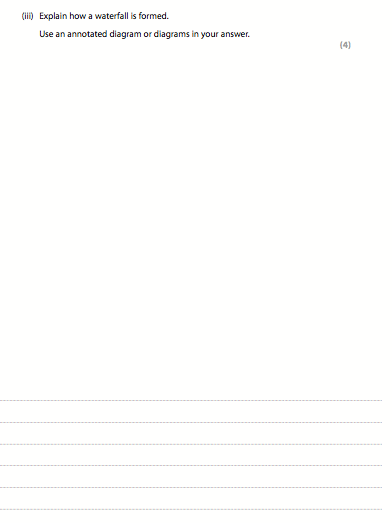 Middle Course River landformsAs the course of a river approaches its middle stages it flows over flatter land. Lateral erosion dominates as the river swings in large bends known as meanders.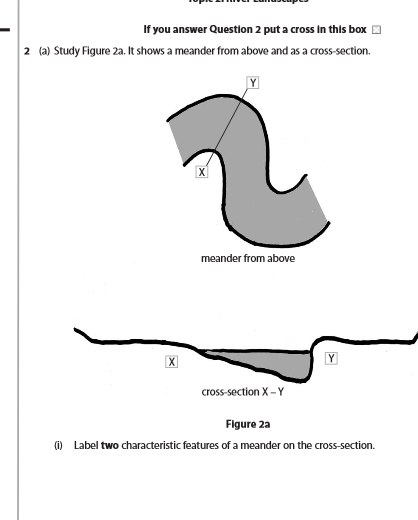 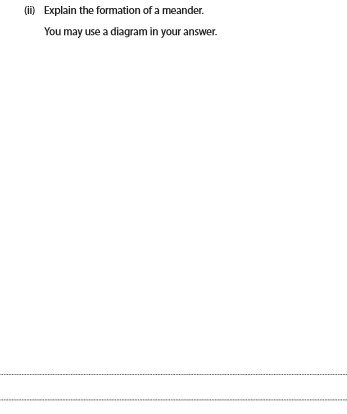 Re-organise these statements to explain the formation of an oxbow lake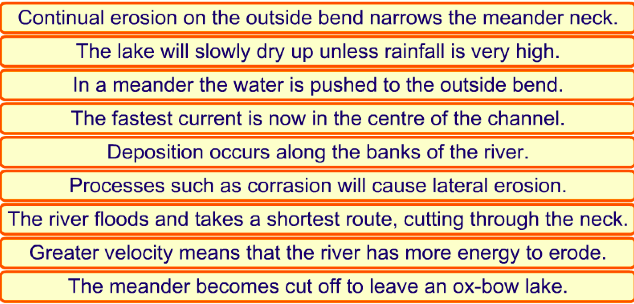 Explain the formation of an ox-bow lake. You may use a diagram(s) in your answer (5)__________________________________________________________________________________________________________________________________________________________________________________________________________________________________________________________________________________________________________________Lower Course River landformsIn its lower courses, the river is deep and wide and has a high discharge. During times of river flooding characteristic landforms are created, largely through deposition. Explain the formation of levees and floodplain. You may use a diagram(s) in your answer (6)____________________________________________________________________________________________________________________________________________________________________________________________________________________________________________________________________________________________________________________________________________________________________________________________________________________________________________________________________________________________________________________________________________________________________________________________________________________________________________________________________________________________________________________________________________________________________________________________________________________________________________________________________________________________________________________________________________________________